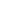 Links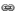 2012 Summer Math Packets A-Plus Math AAA Math All grade levels math practice IXL Calculations Math Practice for Intermediate Elementary Students Cool Math DreamBox Internet Math Site Figure This Family Math Activities Flashcards Fun Brain Math Fact Cafe Math Goodies Math Mastery Math.com Multiplication Practice for fluency 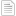 New Edline link (KNOX,09/21/2012) Parent Guide to Student Success Grade 2 Practice for all curriculum areas Summer Skills Workbooks for sale PTA recommended summer workbooks Web Math Do you have a math question? Answers here. 